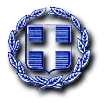 ΕΛΛΗΝΙΚΗ ΔΗΜΟΚΡΑΤΙΑ	Ραφήνα,  19-5-2023ΝΟΜΟΣ ΑΤΤΙΚΗΣ	Αριθ. Πρωτ.: 9833ΔΗΜΟΣ ΡΑΦΗΝΑΣ-ΠΙΚΕΡΜΙΟΥ	Ταχ.Δ/νση: ΑραφηνίδωνΑλών 12	Ταχ.Κωδ.: 19009 Ραφήνα  ΠΡΟΣ: ΜΕΛΗ ΟΙΚΟΝΟΜΙΚΗΣ ΕΠΙΤΡΟΠΗΣ ΠΡΟΕΔΡΟΥΣ ΣΥΜΒΟΥΛΙΩΝ ΚΟΙΝΟΤΗΤΩΝ ΡΑΦΗΝΑΣ &ΠΙΚΕΡΜΙΟΥΕΠΙΚΕΦΑΛΗΣ ΠΑΡΑΤΑΞΕΩΝ "ΔΗΜΟΤΙΚΗ ΑΛΛΑΓΗ","ΔΥΝΑΜΗ ΑΝΑΠΤΥΞΗΣ", "ΛΑΪΚΗ ΣΥΣΠΕΙΡΩΣΗ".ΠΡΟΣΚΛΗΣΗ ΣΕ ΣΥΝΕΔΡΙΑΣΗΑΡΙΘ. 24Ο Πρόεδρος της Οικονομικής Επιτροπής του Δήμου Ραφήνας - Πικερμίου, σας καλεί σύμφωνα με τις διατάξεις της υπ’ αριθ. 374/39135/30.5.2022 εγκυκλίου του Υπουργείου Εσωτερικών, τις διατάξεις του άρθρου 31 του Ν. 5013/2023, του άρθρου 11 του Ν. 5043/2023 και της ακόλουθης υπ’ αριθ. 488/35496/25-4-2023 εγκυκλίου του Υπουργείου Εσωτερικών, σε διά ζώσης συνεδρίαση στο Δημοτικό Κατάστημα Ραφήνας, στην αίθουσα Δημοτικού Συμβουλίου, την Τρίτη 23 Μαΐου 2023 με ώρα έναρξης στις 19.00, προκειμένου να συζητηθούν και να ληφθούν αποφάσεις για τα παρακάτω θέματα: Λήψη απόφασης περί έκθεσης κατάστασης εσόδων-εξόδων του Δήμου Ραφήνας - Πικερμίου Δ΄ τριμήνου 2022.Λήψη απόφασης περί  έκθεσης κατάστασης εσόδων-εξόδων του Δήμου Ραφήνας-Πικερμίου A΄ τριμήνου 2023.Λήψη απόφασης περί έγκρισης Α’ Αναμόρφωσης Ο.Π.Δ. 2023 Δήμου Ραφήνας - Πικερμίου.Λήψη απόφασης περί έγκρισης πρακτικών αποσφράγισης και αξιολόγησης δικαιολογητικών τεχνικής προσφοράς και οικονομικής προσφοράς του  υπ’ αριθμού 189732 ηλεκτρονικού διαγωνισμού που αφορά την ανάδειξη οικονομικού φορέα για την ΠΑΡΟΧΗ ΣΥΓΚΟΙΝΩΝΙΑΚΩΝ ΥΠΗΡΕΣΙΩΝ ΓΙΑ ΤΙΣ ΔΗΜΟΤΙΚΕΣ ΕΝΟΤΗΤΕΣ ΡΑΦΗΝΑΣ, ΠΙΚΕΡΜΙΟΥ ΚΑΙ ΥΠΗΡΕΣΙΕΣ ΜΕΤΑΦΟΡΑΣ ΩΦΕΛΟΥΜΕΝΩΝ ΤΩΝ ΔΟΜΩΝ ΚΑΙ ΤΩΝ ΥΠΗΡΕΣΙΩΝ ΤΟΥ ΔΗΜΟΥ ΕΤΟΥΣ 2023-2024-2025 και κατακύρωση προσωρινού αναδόχου.Ο ΠΡΟΕΔΡΟΣΓΑΒΡΙΗΛ ΠΑΝΑΓΙΩΤΗΣ